ПОСТАНОВЛЕНИЕ«_20__»__12__2021 года		№__406____пос. ЭнемОб утверждении муниципальной программы «Озеленение  населенных пунктов  муниципального образования «Энемское городское поселение»  на период  2022-2024 годы»В соответствии с Федеральным законом от 06.10.2003г. № 131-ФЗ  «Об общих принципах организации местного самоуправления в Российской Федерации», Уставом муниципального образования «Энемское городское поселение»,-ПОСТАНОВЛЯЮ:		1.Утвердить муниципальную программу «Озеленение населенных пунктов муниципального образования «Энемское городское поселение» на период  2022-2024 годы»  (приложение № 1).		2.Постановление главы муниципального образования «Энемское городское поселение» от 29.12.2017г. № 289  « Об утверждении долгосрочной муниципальной целевой программы «Озеленение населенных пунктов муниципального образования «Энемское городское поселение» на период  2018-2020 годы» считать утратившим силу.	3.Настоящее постановление вступает в силу со дня официального обнародования.	4. Контроль за исполнением настоящего постановления возложить на заместителя главы администрации муниципального образования «Энемское городское поселение» Цыганкову Е.А.Глава муниципального образования «Энемское городское поселение»                	                              Х.Н.ХоткоПриложение № 1к постановлению главы муниципального образования«Энемское городское поселение»«__20___»__12_____2021г. № 406 ЦЕЛЕВАЯ ПРОГРАММА«Озеленение населенных пунктов  муниципального образования «Энемское городское поселение» на период  2022-2024годы»  Срок реализации программы: 2022-2024 годы ПАСПОРТ
целевой программы«Озеленение населенных пунктов  муниципального образования «Энемское городское поселение» на период  2022-2024 годы»ПРОГРАММА «Озеленение  населенных пунктов   муниципального образования «Энемское городское поселение » в  период 2022-2024годы»   1. ОБЩИЕ ПОЛОЖЕНИЯ	Конституция Российской Федерации гарантирует право каждого на благоприятную окружающую среду, достоверную информацию о ее состоянии и на возмещение ущерба, причиненного его здоровью или имуществу экологическим правонарушением. В  Конституции Российской Федерации установлена обязанность каждого сохранять природу и окружающую среду, бережно относиться к природным богатствам.
	Согласно Федерального закона от 10.01.2002 №7-ФЗ "Об охране окружающей среды" зеленый фонд представляет собой совокупность территорий, на которых расположены лесные и иные насаждения, в том числе в зеленых зонах, лесопарковых зонах и других озелененных территориях в границах поселения. Охрана зеленого фонда предусматривает систему мероприятий, обеспечивающих сохранение и развитие зеленого фонда и необходимых для нормализации экологической обстановки и создания благоприятной окружающей среды.В течение последних лет большое внимание уделяется благоустройству территории муниципального образования «Энемское городское поселение»  и его развитие - одна из приоритетных задач местной администрации. Ежегодно из местного бюджета выделяются средства на производство работ по озеленению. Ремонт, реконструкция, содержание имеющихся и создание новых объектов благоустройства в сложившихся условиях является ключевой задачей администрации поселения.Современная массовая застройка и размещение на территории муниципального образования объектов городской инфраструктуры, загрязнение атмосферы отдаляют городские территории по их организации от исходных природных ландшафтов, при этом прогрессирует снижение эстетических качеств территорий, нарушение природной среды, и, как следствие, обострение медицинских и психологических проблем населения, проживающего на таких территориях.
	Необходимость противодействия перечисленным выше отрицательным антропогенным факторам выводит в разряд актуальных задач вопросы искусственного озеленения территорий.	Зеленые насаждения на улицах играют исключительную роль в оздоровлении воздушного бассейна и улучшении микроклимата, формировании благоприятной среды обитания человека благодаря следующим свойствам:- поглощение углекислого газа и выделение кислорода в ходе фотосинтеза;
-понижение температуры воздуха за счет испарения влаги;
-снижение уровня шума;
- снижение уровня загрязнения воздуха пылью и газами;-защита от ветров;-выделение растениями фитонцидов - летучих веществ, убивающих болезнетворные микробы;
-положительное влияние на нервную систему человека.
	Кроме того, благодаря продуманно размещенной и ухоженной системе озелененных пространств территории приобретают эстетичный вид.	Общая площадь зеленых насаждений - один из основных показателей, характеризующих эффективность озеленительных мероприятий - на протяжении многих лет тенденции к увеличению не испытывает.
	Вместе с тем часть зеленых насаждений достигла критического возраста и находится в аварийном состоянии. Они создают опасность для имущества, жизни и здоровья жителей поселения, затрудняют производство работ по проведению новых посадок, ухудшают санитарно-гигиенические характеристики и эстетику озелененных пространств и требуют замены. Для предотвращения аварийных ситуаций, связанных с падением таких деревьев или их крупномерных фрагментов, таким насаждениям необходим соответствующий уход (снос или подрезка). Кроме того, для придания эстетичного вида улицам необходима ежегодная стрижка живых изгородей и формирование крон деревьев и кустарников.
	Согласно действующему законодательству организация озеленения территории муниципального образования относится к полномочиям органов местного самоуправления.	На основании изложенного решение вопросов озеленения требует комплексного сбалансированного подхода, который может быть применен в рамках системы мероприятий муниципальной программы. Программа направлена на обеспечение прав граждан на благоприятную окружающую среду и благоприятные условия их жизнедеятельности, поскольку существующих территорий зеленых насаждений и объектов зеленых насаждений и их качества недостаточно для поддержания экологически сбалансированной окружающей среды. Программа предусматривает качественное увеличение показателя обеспеченности населения муниципального образования зелеными насаждениями, улучшение состояния окружающей среды на территории муниципального образования в целом, повышение уровня ее комфортности и положительного влияния окружающей среды на здоровье граждан.2. ОСНОВНЫЕ  ЦЕЛИ ПРОГРАММЫ	Цель Программы:- совершенствование системы благоустройства и создание эффективной и устойчивой системы озеленения муниципального образования «Энемское городское поселение»;- повышение уровня внешнего благоустройства и санитарного содержания населенных пунктов МО «Энемское городское поселение»;- совершенствование эстетического вида МО «Энемское городское поселение»;- создание гармоничной архитектурно-ландшафтной среды;- развитие и поддержка инициатив жителей населенных пунктов по благоустройству и озеленению  придомовых территорий;- повышение общего  уровня благоустройства поселения.3. ОСНОВНЫЕ ЗАДАЧИ РЕАЛИЗАЦИИ ПРОГРАММЫ
Основными направлениями реализации программы предусматриваются:-организация взаимодействия между предприятиями, организациями и учреждениями при решении вопросов благоустройства и озеленения  территории поселения;- привлечение жителей к участию в решении проблем озеленения;- формирование и поддержание благоустроенных, эстетически привлекательных объектов озеленения;- систематизация информации о зеленом хозяйстве, в том числе создание электронной базы данных.4. МЕХАНИЗМ РЕАЛИЗАЦИИ ПРОГРАММЫМеханизм реализации целей и задач Программы – это система скоординированных по срокам и объему финансирования, а также ответственным исполнителям мероприятий, обеспечивающих достижение намеченных результатов.  Исполнители несут ответственность за качественное  и своевременное выполнение программы, целевое и рациональное использование финансовых средств, своевременное информирование координирующего органа о проделанной работе и ее результатах.5. РЕСУРСНОЕ ОБЕСПЕЧЕНИЕ ПРОГРАММЫДля реализации программы привлекаются средства бюджета муниципального образования «Энемское городское поселение».6. ОЖИДАЕМЫЕ КОНЕЧНЫЕ РЕЗУЛЬТАТЫ РЕАЛИЗАЦИИ ПрограммыВ итоге реализации программы ожидается:-единое управление комплексным благоустройством муниципального образования;- улучшение санитарного и экологического состояния муниципального образования, -частичное решение проблемы охраны природы и рационального использования природных ресурсов;- улучшение состояния территорий МО «Энемское городское поселение»;- улучшение экологической обстановки и создание среды, комфортной для проживания жителей поселения;- совершенствование эстетического состояния территории;- увеличение площади благоустроенных  зелёных насаждений в поселении;- улучшение внешнего вида муниципального образования, повышение комфортностиПЛАН МЕРОПРИЯТИЙпо реализации  муниципальной  программы «Озеленение  населенных пунктов  муниципального образования «Энемское городское поселение»   в  период 2022-2024годы»                    РЕСПУБЛИКА АДЫГЕЯ             ТАХТАМУКАЙСКИЙ РАЙОНАДМИНИСТРАЦИЯМУНИЦИПАЛЬНОГО ОБРАЗОВАНИЯ« ЭНЕМСКОЕ ГОРОДСКОЕ ПОСЕЛЕНИЕ»Индекс 385132,  п. Энем ул. Чкалова,13 (887771)  43-4-32; (887771) 44-2-71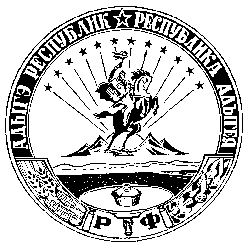 АДЫГЭ РЕСПУБЛИК ТЭХЪУТЭМЫКЪОЕ   РАЙОНМУНИЦИПАЛЬНЭ ЗЭХЭТ«ИНЭМ  КЪЭЛЭ  ТIЫСЫПIЭ»ИАДМИНИСТРАЦИЙИндекс 385132,  п. Энемур. Чкаловэм ыцIэкIэ щытыр, 13(887771) 43-4-32; (87771) 44-2-71Наименование главного распорядителя бюджетных средствАдминистрация муниципального образования «Энемское городское поселение»Наименование программы«Озеленение населенных пунктов  муниципального образования «Энемское городское поселение» на период   2022-2024годы»  Основание для разработки программы1.Конституция Российской Федерации.2. Федеральный закон от 6 октября 2003 года № 131-ФЗ «Об общих принципах организации местного самоуправления в Российской Федерации».3.Устав муниципального образования «Энемское городское поселение».Должностное лицо, утвердившее программу (дата утверждения) или наименование и номер соответствующего нормативного актаглава муниципального образования «Энемское городское поселение»Цель Программы- совершенствование системы благоустройства и создание эффективной и устойчивой системы озеленения муниципального образования «Энемское городское поселение»;- повышение уровня внешнего благоустройства и санитарного содержания населенных пунктов МО «Энемское городское поселение»;- совершенствование эстетического вида МО «Энемское городское поселение»;- создание гармоничной архитектурно-ландшафтной среды;- развитие и поддержка инициатив жителей населенных пунктов по благоустройству и озеленению  придомовых территорий;- повышение общего  уровня благоустройства поселения.Задачи Программы-организация взаимодействия между предприятиями, организациями и учреждениями при решении вопросов благоустройства и озеленения  территории поселения;- привлечение жителей к участию в решении проблем озеленения;- формирование и поддержание благоустроенных, эстетически привлекательных объектов озеленения;- систематизация информации о зеленом хозяйстве, в том числе создание электронной базы данных.Характеристика программных мероприятий -обрезка деревьев и выполнение заявок от населения;- спиливание  сухих и аварийных деревьев и            ¦выполнение заявок, поступивших от жителей;- омоложение живой изгороди на центральных улицах пгт.Энем;- приобретение и посадка цветов;-приобретение и посадка саженцев деревьев,-покос сорной и карантинной растительности. Сроки реализации программы2022-2024 годыисточник финансирования программы местный бюджет муниципального образования «Энемское городское поселение»Объемы финансированияПредполагаемый общий объем финансирования программы составит  496,14 тыс. руб., в том числе:2022 год  – 157,50  тыс.рубОбъемы финансирования2023 год – 165,38 тыс. руб.Объемы финансирования2024 год -  173,26 тыс.руб.Ожидаемые конечные результаты программы- единое управление комплексным благоустройством муниципального образования;- улучшение санитарного и экологического состояния муниципального образования, -частичное решение проблемы охраны природы и рационального использования природных ресурсов;- улучшение состояния территорий МО «Энемское городское поселение»;- улучшение экологической обстановки и создание среды, комфортной для проживания жителей поселения;- совершенствование эстетического состояния территории;- увеличение площади благоустроенных  зелёных насаждений в поселении;- улучшение внешнего вида муниципального образования, повышение комфортности№ п/пНаименование мероприятий исполнителисрок прове-дения меро-приятийпланируемые объемы финансирования (тыс.руб.)планируемые объемы финансирования (тыс.руб.)планируемые объемы финансирования (тыс.руб.)планируемые объемы финансирования (тыс.руб.)№ п/пНаименование мероприятий исполнителисрок прове-дения меро-приятийвсегов том числев том числев том числе№ п/пНаименование мероприятий исполнителисрок прове-дения меро-приятийвсегомест-ныйбюджетвне-бюд-жет-ные фондывне-бюд-жет-ные фонды123456771Утвердить муниципальную программу «Озеленение территории муниципального образования «Энемское городское поселение» в 2022-2024годы»администрацияМО «Энемское городское поселение»2021без дополнительных затратбез дополнительных затратбез дополнительных затратбез дополнительных затрат2Приобретение и высадка саженцевАдминистрация МО «Энемское городское поселение» 2022157,50  157,50  157,50  2Приобретение и высадка саженцевАдминистрация МО «Энемское городское поселение» 2023165,38 165,38 165,38 2Приобретение и высадка саженцевАдминистрация МО «Энемское городское поселение» 2024173,26 173,26 173,26 3побелка деревьевАдминистрация МО «Энемское городское поселение»2022без дополнитель-ных затратбез дополни-тельных затратбез дополни-тельных затрат3побелка деревьевАдминистрация МО «Энемское городское поселение»2023без дополнитель-ных затратбез дополни-тельных затратбез дополни-тельных затрат3побелка деревьевАдминистрация МО «Энемское городское поселение»2024без дополнитель-ных затратбез дополнитель-ных затратбез дополнитель-ных затрат4Содержание газонов и зеленых зонадминистрацияМО «Энемское городское поселение»2022без дополнитель-ных затратбез дополни-тельных затратбез дополни-тельных затрат4Содержание газонов и зеленых зонадминистрацияМО «Энемское городское поселение»2023без дополнитель-ных затратбез дополни-тельных затратбез дополни-тельных затрат4Содержание газонов и зеленых зонадминистрацияМО «Энемское городское поселение»2024без дополнитель-ных затратбез дополни-тельных затратбез дополни-тельных затрат5Всего расходов 2022157,50  157,50  157,50  5Всего расходов 2023165,38 165,38 165,38 5Всего расходов 2024173,26 173,26 173,26 5Всего расходов 496,14496,14496,14